Prot. n.     2062/IV.1					San Zeno Naviglio, 20 novembre 2018										Al Collegio dei Docenti											Agli Atti										Al sito Web Oggetto: Atto d'Indirizzo al Collegio dei Docenti per la predisposizione del POF triennale 2019-2022LA DIRIGENTE SCOLASTICAVisto il DPR n. 297/1994 (Testo Unico delle disposizioni legislative in materia di istruzione)Visto il DPR n. 275/1999 (Regolamento in materia di Autonomia delle I.S.)Visti gli artt.  26 – 27 – 28 – 29 del CCNL Comparto Scuola Visto l'art. 25 commi 1, 2, 3 del  D. Lgs. n. 165/2001 (Norme generali sull'ordinamento del lavoro alle dipendenze delle amministrazioni pubbliche)Vista la L. n. 107/2015 (Riforma del sistema nazionale di istruzione e formazione e delega per il riordino delle disposizioni legislative vigenti)Vista la Nota ministeriale 17832 del 16/10/2018TENUTO CONTOdelle Indicazioni Nazionali per il Curricolo 2012del Rapporto di Auto Valutazione  (RAV) dell’Istituto e delle Priorità in esso indicatedel PTOF vigente elaborato dal C. d. D. di codesto IstitutoEMANAil seguente Atto di Indirizzo rivolto al Collegio dei Docential fine di fornire indicazioni sulle modalità di predisposizione del Piano triennale dell’Offerta Formativa, sui suoi contenuti centrali, sugli obiettivi principali da perseguire. Ai sensi dell’art. 3 del DPR n. 275/1999 e della legge n. 107/2015, il PTOF – che avrà durata triennale, ma sarà rivedibile entro il mese di ottobre di ogni anno scolastico -  viene elaborato dal Collegio dei Docenti e deve contenere il curricolo, le attività e l’impostazione metodologica e didattica, l’organizzazione dell’istituzione scolastica.Il C.d.D. pertanto è chiamato ad elaborare il Piano dell’Offerta Formativa per il triennio che decorre dall’a.s. 2019/2021, sulla base delle seguenti indicazioni:L’elaborazione del PTOF dovrà partire dalle priorità, dai traguardi e dagli obiettivi di processo individuati nel RAV;Nel Piano si terrà conto non soltanto della normativa e delle Indicazioni Nazionali, ma anche della mission e della vision già presenti nel POF dell’Istituto e condivise dalla comunità scolastica. Si indica, pertanto:di consolidare nella prassi didattica quotidiana il curricolo verticale dell’Istituto;di strutturare i processi di insegnamento-apprendimento in modo che essi diano risposte concrete alle Indicazioni Nazionali e ai traguardi che ciascuno studente deve conseguire nell’esercizio del diritto-dovere all’istruzione.Più nello specifico si ritiene necessario:migliorare i processi di pianificazione, sviluppo, verifica e valutazione dei percorsi di studio (curricolo del singolo studente, curricolo per classi parallele, curricolo per ordine di scuola, curricolo d’istituto);superare la dimensione trasmissiva dell’insegnamento e far sì che l’impianto metodologico contribuisca fattivamente, attraverso l’azione didattica, allo sviluppo delle competenze chiave di cittadinanza europee;monitorare ed intervenire tempestivamente sugli alunni a rischio (attraverso la segnalazione precoce di casi potenziali DSA/BES/dispersione; attraverso PDP);contrastare, attraverso attività scolastiche mirate, la dispersione e/o l’abbandono scolastici;condividere con il personale, gli alunni e le famiglie gli obiettivi e i percorsi da seguire  per il loro conseguimento;promuovere la condivisione delle regole di convivenza e di rispetto dei diversi ruoli all’interno dell’istituzione;incrementare l’uso delle tecnologie digitali tra il personale e migliorarne la competenza;sostenere la formazione e l’autoaggiornamento per la diffusione dell’innovazione metodologica e didattica al fine di migliorare l’ambiente dell’apprendimento;collaborare con il territorio: reti, accordi e progetti;operare per il miglioramento del clima relazionale dentro e fuori le classi.Il PTOF dovrà pertanto includere:l’offerta formativa;il curricolo verticale di Istituto;le attività progettuali;l’attuazione dei princìpi di pari opportunità e di contrasto alle discriminazioni (educazione alla legalità e alla convivenza civile);i percorsi formativi e le iniziative diretti all’Orientamento degli alunni “in uscita”;le azioni per dare risposta alle difficoltà relative all’integrazione degli alunni non italofoni;la descrizione dei rapporti con il territorio;Inoltre il Piano dovrà esplicitare:il fabbisogno di posti comuni, di sostegno e per il potenziamento dell’offerta formativa (art. 1 comma 2 L. 107/2015);il fabbisogno del personale ATA;il fabbisogno di strutture, infrastrutture, attrezzature e materiali;il Piano di Miglioramento;la rendicontazione sociale e la pubblicazione e diffusione dei risultati raggiunti (dal 2019).Il presente Atto di Indirizzo fa riferimento ai commi della L. n.  107/2015 che si riferiscono espressamente al Piano dell’Offerta Formativa Triennale.									La Dirigente Scolastica									Prof.ssa Emanuela Boselli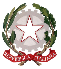 Ministero della Pubblica IstruzioneIstituto Comprensivo “N. Berther” S. Zeno N. - MontironePiazza Marconi, 2  -  25010 San Zeno Naviglio (BS) Tel.: 030 2161097 – Fax: 030 2168154E-mail: bsic84500v@istruzione.it -  Pec: bsic84500v@pec.istruzione.itSito web: www.icsanzenomontirone.gov.itMinistero della Pubblica IstruzioneIstituto Comprensivo “N. Berther” S. Zeno N. - MontironePiazza Marconi, 2  -  25010 San Zeno Naviglio (BS) Tel.: 030 2161097 – Fax: 030 2168154E-mail: bsic84500v@istruzione.it -  Pec: bsic84500v@pec.istruzione.itSito web: www.icsanzenomontirone.gov.it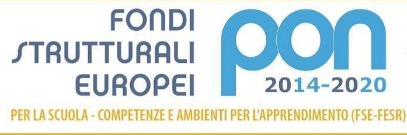 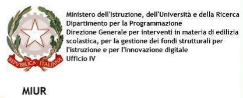 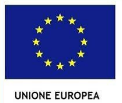 Codice Meccanografico:BSIC84500VCodice Univoco Ufficio:UF00KKCodice Fiscale:98110970179